Board of Directors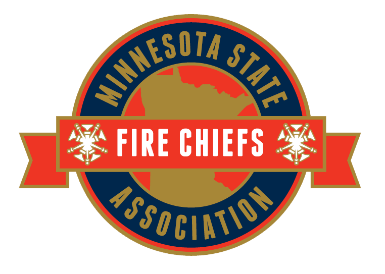 TeleconferenceMay 19, 2016Meeting MinutesPresent:President – George EsbensenVice President/Cities of the First Class St. Paul – Tim ButlerRegion 1 Capitol City – Mike ScottRegion 2 Northern – Gary LarsonRegion 3 Arrowhead – Kurt RogersRegion 5 Cuyuna – Chip LohmillerRegion 6 Lake – Bill ThoennesRegion 7 St. Croix Valley – Tom MillerRegion 8 North Suburban – John CunninghamRegion 10 Central – Jay WoodRegion 11 United – Dale SpeckenRegion 13 Southwest – Mark MarcyRegion 15 Southeast – Chuck KarlCities of the First Class Minneapolis - John FruetelCities of the First Class Rochester – Greg Martin Great Lakes Division – Adam MannausauDNR – Tim OlandHSEM – alternate Kevin ReedSFM – Bruce WestParliamentarian – Ulie SealEditor – Jena NoahAgent of MSFCA – Nyle ZikmundAbsent:Past President – VacantRegion 4 Northwest – Mark SchmidtRegion 9 West Central – Marc Klaith Region 12 Minnesota Valley – Gary ConrathCities of the First Class Duluth – Dennis EdwardsJoe Kelly - HSEMRegrets:Region 14 South Central – Jeff BengtsonGuests:  John Wolfe – Finance ChairDon Smiley – FSAC RepresentativeCall to Order:President Esbensen called the meeting to order at 12:01.Approval of Minutes:Specken moved, Lohmiller second; approval of meeting minutes from the April 21, 2016 teleconference meeting.  Motion passes. Finance Committee Report: John WolfePresentation documents sent out in advance.  Chair Wolfe shared;Documents include why we went to Accrual accounting, key observations - 2015 990 should be done next week, 990 is always done on accrual basis.  Wolfed covered when and where we account for FAIR plan funding, stated year to date revenues are up 63%, some due to Fire Officer School as we made about $15,000.  Another big driver is the $65,000 grant from FAIR Plan; dues are down 15%.   Board expenses are down 55%, hitting the budget will be dependent on conference and membership.  Motion by Larson, second by Rogers.  Further discussion on finance report with focus on accrual accounting and depreciation.  Motion adopted.  ACTION ITEM - FSC to send Depreciation schedule to entire board.  (Done May 23, 2016)Fire Service Advisory Committee:Discussion on Grant requestEsbensen - stick to our missionButler - they are state teams, they are the states programs.  MSFCA's mission is training education.Thoennes - Support grant.  Cunningham - Questions and comments, is proposal consistent with mission with MSFCA?  Concern if we pursue down this road that we do keep the registration flat?   If we are going to expand FOS, what is the staff impact of FSC?Wood – Is FSC entitled to commission/bonus/incentive on FSAC Grant.FSC Response – Proposal is consistent with mission on education (two components of grant are for education) and leadership (chaplain program for mental health).  Grant proposal states goal is to keep fee down, board establishes the fee.  FOS expansion will occur where local support is similar to current FOS advisory team, FSC will support that effort.   No FSC commission on FSAC Grants.West – To President Esbensen - Have or you or will you direct BJ and Don that they will support funding for rolling stock.  Esbensen - One of the tenants is funding the state wide teams that is why we should fund them.  If legislature does not fund, do we let them go away.   He is very concerned, not very often used, but when used, very dramatic impact on outcomes.  Bruce West agrees with the concept, have the teams ever sat down and said here is what we need to in the next 20 years on what we need.  Seal - Task Force has a plan, has a replacement.Specken - There is a business plan being put together by teams, not HSEM, at last TAC meeting, they are looking at future.  Butler - Not opposed to support or full funding of state response teams, if FSA is going to fund, there is no way to fund both.  If Legislature is going to keep creating teams, no one can write a plan for that. Lohmiller - Vote yes for grant proposal, outstate rural department needs training outstate, this will help grow our membership.  Likes the entire grant, Chaplain Proposal and expansion of the Officer School, and the fall conference.  WE need to expand training.Motion to have MFSCA present proposal for $200,000 by Karl, second by Specken. Opposed - Esbensen, Scott, Wood, Specken, Marcy, Adam, Fruetel, Martin – (8)Support - Butler, Larson, Rogers, Lohmiller, Thoennes, Miller, Cunningham, Karl, West (9)Motion adopted.  Policy #504 - Cancellation Policy:Motion by Scott, second by Butler - no discussion.  Motion passes.Motion to adjourn. Next meeting June 16 at noon. Motion by Miller, second by Fruetel.  Motion adopted.Meeting adjourned at 12:59